Министерство здравоохранения Республики БеларусьГУ «Дзержинский районный центр гигиены и эпидемиологии»1. Внешний вид товара: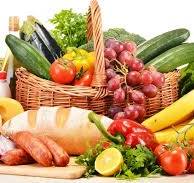 Состояние упаковки, цвет и запах продукта, наличие бомбажа, деформации - для консервов;Признаки  микробиологической порчи - (плесневение, брожение, ослизнение, заветренность) - для скоропортящихся продуктов. Полуфабрикаты, имеющие вмятины, скорее всего были неоднократно заморожены, либо подверглись неправильной транспортировке и хранению. А нарушенная упаковка уже сама по себе говорит о том, что продукт может быть небезопасен для здоровья.2. Условия реализации, хранения:сырые продукты (мясо, рыба, яйца, овощи и фрукты) и полуфабрикаты из них не должны реализовываться совместно с продуктами, готовыми к употреблению;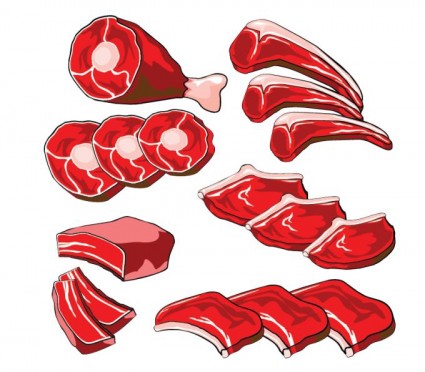 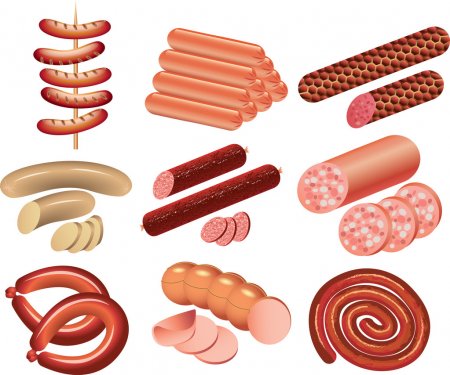 особо скоропортящиеся (мясные, рыбные полуфабрикаты, молочные продукты, кремовые и кондитерские изделия и т.п.) продукты должны хранится в условиях охлаждения, а замороженные – отдельно от охлажденных; продавец не должен брать не упакованный и не расфасованный товар руками, взвешивать продукты на весах без упаковки или оберточной бумаги.3. Дату изготовления. Срок годностиИнформация на упаковке, этикетке, должна содержать: информацию об изготовителе, дате выработки и сроке годности, вес или объем, состав, условия хранения, информацию о специальных способах обработки продукта и др.Срок хранения продукта может быть обозначен несколькими способами. «Годен до» означает, что в определенную дату и время продукт теряет годность. Если указан конкретный срок хранения, на упаковке надо искать дату и время производства продукта и рассчитывать, когда срок хранения у него заканчивается. Пищевых продуктов с неограниченным сроком хранения не бывает. Выбирайте только те продукты, срок хранения которых указан явно и еще не истек. 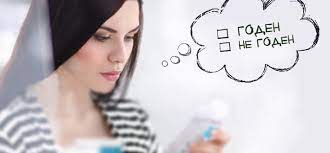 Помните!Никто не позаботиться о вашем здоровье, кроме вас самих! Не проводите экспериментов на себе и будьте здоровы!                                                                                              2024